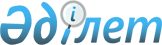 Қазақстан Республикасының Премьер-Министрі И.Н.Тасмағамбетовтің орнынан түсуі туралыҚазақстан Республикасы Президентінің 2003 жылғы 11 маусымдағы N 1106 Жарлығы      Қазақстан Республикасы Конституциясының 70-бабына  сәйкес қаулы етемін: 

      1. Берілген өтінішіне орай Қазақстан Республикасының Премьер-Министрі Иманғали Нұрғалиұлы Тасмағамбетовтің орнынан түсуі қабылдансын. 

      2. Қазақстан Республикасының Үкіметі Қазақстан Республикасы Үкіметінің жаңа құрамы бекітілгенге дейін өз міндеттерін атқаратын болсын. 

      3. Осы Жарлық қол қойылған күнінен бастап күшіне енеді.       Қазақстан Республикасының 

      Президенті 
					© 2012. Қазақстан Республикасы Әділет министрлігінің «Қазақстан Республикасының Заңнама және құқықтық ақпарат институты» ШЖҚ РМК
				